Утвержден Приказом Закрытого Акционерного Общества «Азербайджанское Каспийское Морское Пароходство» от 01 декабря 2016 года, № 216.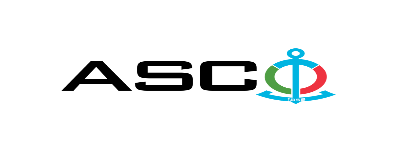 ЗАКРЫТОЕ АКЦИОНЕРНОЕ ОБЩЕСТВО «АЗЕРБАЙДЖАНСКОЕ КАСПИЙСКОЕ МОРСКОЕ ПАРОХОДСТВО» ОБЪЯВЛЯЕТ О ПРОВЕДЕНИИ ОТКРЫТОГО КОНКУРСА НА ЗАКУПКУ БЕСШОВНЫХ СТАЛЬНЫХ ТРУБ И УГОЛЬНИКОВ  К О Н К У Р С № AM-040 / 2019 Комитет по закупкам ЗАО «АКМП»(на бланке участника-претендента)ПИСЬМО-ЗАЯВКА НА УЧАСТИЕ В ОТКРЫТОМ КОНКУРСЕ Город _______       “___”_________20___года ___________№           							                                                                                          Председателю Комитета по закупкам ЗАО «АКМП» Господину Дж.Махмудлу, Настоящей заявкой [с указанием полного наименования претендента-подрядчика] подтверждает намерение принять участие в открытом конкурсе № [с указанием претендентом номера конкурса], объявленном ЗАО «АКМП» в связи с закупкой «__________». При этом подтверждаем, что в отношении [с указанием полного наименования претендента-подрядчика] не проводится процедура ликвидации, банкротства, деятельность не приостановлена, а также отсутствуют иные обстоятельства, не позволяющие участвовать в данном тендере.  Гарантируем,что [с указанием полного наименования претендента-подрядчика] не является лицом, связанным с ЗАО «АКМП». Сообщаем,что для оперативного взаимодействия с Вами по вопросам, связанным с представленной документацией и другими процедурами, нами уполномочен:Контактное лицо: . . . . . . . . . . . . . . . . . . . . . . . . . . .  Должность контактного лица: . . . . . . . . . . . . . . . . . . . . .  Телефон: . . . . . . . . . . . . . . . . . . . . . . . . . . . . . . . . .  Факс: . . . . . . . . . . . . . . . . . . . . . . . . . . . . . . . . . Адрес электронной почты: . . . . . . . . . . . . . . . . . . . . . . . . _______________________________  Приложение:Оригинал  банковского  документа об  оплате взноса за участие в конкурсе –  на ____ листах. ________________________________                                   _______________________(Ф.И.О. уполномоченного лица) (подпись уполномоченного лица)                         _________________________________                                                  (должность уполномоченного лица)                                                                                                                                                                                                                                             M.П.ПЕРЕЧЕНЬ БЕСШОВНЫХ ТРУБ И УГОЛЬНИКОВПАРТИЯ - 1Только DDP принимается в качестве условия поставки от местных предприятий. Принимается только предложения цен  указанные в манатах  от местных предприятий.  Другие условия поставки не принимаются. Юридические и физические лица могут участвовать в качестве одного участника по каждому предмету  конкурса и могут подать только одно предложение в в качестве участника Требуется обязательно указать марку, сертификат о происхождении товара и страну изготовления каждого товара во время предоставления предложения цены, в противном случае они не  принимаются.   Требуется что компания победитель представила и согласовала образцы до заключения договора. Контактное лицо по техническим вопросам До заключения договора купли-продажи с компанией победителем конкурса  проводится проверка претендента в соответствии с правилами закупок ЗАО  «Азербайджанское Каспийское Морское Пароходство». Компания должна перейти по этой ссылке (tender@asco.az), чтобызаполнить специальную форму или представить следующие документы :mailto:tender@asco.azУстав компании (со всеми изменениями и дополнениями)Выписка из реестра коммерческих юридических лиц (выданная в течение последнего 1 месяца)Информация об учредителе юридического лица  в случае если учредитель является юридическим лицомИНН свидететльствоАудированный баланс бухгалтерского учета или налоговая декларация (в зависимости от системы налогообложения) / справка на отсутсвие налоговой задолженности в органах налогообложения Удостоверения личности законного представителяЛицензии учреждения необходимые для оказания услуг / работ (если применимо)Договор не будет заключен с компаниями которые не предоставляли указанные документы и не получили позитивную оценку по результатам процедуры проверки !   Перечень документов для участия в конкурсе: Заявка на участие в конкурсе (образец прилагается) ; Банковский документ об оплате взноса за участие в конкурсе ; Конкурсное предложение. На первичном этапе, заявка на участие в конкурсе (подписанная и скрепленная печатью) и банковский документ об оплате взноса за участие должны быть представлены на Азербайджанском, русском или английском языках не позднее 18:00 (по Бакинскому времени) 17.05.2019 года по месту нахождения Закрытого Акционерного Общества «Азербайджанское Каспийское Морское Пароходство» (далее – ЗАО «АКМП») или путем отправления на электронную почту контактного лица. Перечень (описание) закупаемых товаров, работ и услуг прилагается. Сумма взноса за участие в конкурсе и приобретение сборника основных условий (пригласительных документов к конкурсу): Претенденты, желающие принять участие в конкурсе, должны оплатить нижеуказанную сумму взноса за участие в конкурсе путем перечисления средств на банковский счет ЗАО «АКМП» с последующим представлением в ЗАО «АКМП» документа, подтверждающего оплату, в срок не позднее, указанного в первом разделе.  Претенденты, выполнившие данное требование, вправе приобрести сборник основных условий по предмету закупки у контактного лица в электронном или печатном формате в любой день недели с 09.30 до 17.30 часов до даты, указанной в графе III объявления.ПАРТИЯ -1  50 АЗН (с учетом НДС)ПАРТИЯ -2 50 АЗН (с учетом НДС)допускается оплата суммы взноса за участие в манатах или в долларах США и Евро в эквивалентном размере.   Номер счета : Взнос за участие в конкурсе не подлежит возврату ни при каких обстоятельствах, за исключением отмены конкурса ЗАО «АКМП» !Предельный срок и время подачи конкурсного предложения :Участники, представившие заявку на участие и банковский документ об оплате взноса за участие в конкурсе до срока, указанного в первом разделе, должны представить свои конкурсные предложения в ЗАО «АКМП» в запечатанном конверте (один оригинальный экземпляр и две копии) не позднее 15:00 (по Бакинскому времени) 29.05.2019 года.Конкурсные предложения, полученные позже указанной даты и времени, не вскрываются и возвращаются участнику.Информация о применяемых правилах конкурса и преимущественном праве ЗАО «АКМП» :Конкурс будет проведен в соответствии с Приказом ЗАО «АКМП» от 12 июня 2014 года, № 99 и утвержденным данным приказом «Порядком организации и управления закупок по Закрытому Акционерному Обществу «Азербайджанское Каспийское Морское Пароходство».ЗАО «АКМП» вправе отклонить все конкурсные предложения и отменить конкурс согласно «Порядку организации и управления закупок по Закрытому Акционерному Обществу «Азербайджанское Каспийское Морское Пароходство».Адрес закупочной организации : Азербайджанская Республика, город Баку AZ1029 (индекс), Пр. Гейдара Алиева 152, "Чинар Плаза" 24-й этаж, Комитет по Закупкам ЗАО «АКМП». Контактное лицо : Джалилов Вюгар Секретарь Комитета по закупкам ЗАО «АКМП»Телефон : +994 12 404 37 00 (1132)Адрес электронной почты:: tender@asco.az mailto:tender@asco.azПо юридическим вопросам :Телефон : +994 50 352 99 88Адрес электронной почты : Huquq.meslehetcisi@asco.azДата, время и место вскрытия конвертов с конкурсными предложениями :Вскрытие конвертов будет производиться в 16.00 (по Бакинскому времени) 29.05.2019 года по адресу, указанному в разделе V. Сведения о победителе конкурса :Сведения о победителе конкурса доступны на веб-странице (раздел объявлений) ЗАО «АКМП» Прочие условия конкурса :№Наименование товара Единица измеренияКоличество 1Бесшовная труба стальная  Ø 21,3 x 2,5 мм (с переходом 15 мм) ГОСТ 3262-75м е т р4002Бесшовная труба стальная Ø 26,8 x 2,8 мм (с переходом 20 мм) ГОСТ 3262-75м е т р2803Бесшовная труба стальная Ø 219 x 6 мм ГОСТ 8732-78м е т р1504Бесшовная труба стальная Ø 219 x 8 мм ГОСТ 8732-78м е т р3005Бесшовная труба стальная  Ø 108 x 5 мм ГОСТ 8732-78м е т р1966Бесшовная труба стальная Ø 114 x 4,5 мм ГОСТ 8731-74 гр.B, 8732-78м е т р1507Бесшовная труба стальная Ø 114 x 6 мм ГОСТ 8731-74 гр.B, 8732-78м е т р1008Бесшовная труба стальная  Ø 133 x 2,5 мм ГОСТ 8731-74 П.1.2.Вм е т р1009Бесшовная труба стальная Ø 32 x 3 мм ГОСТ 8731-74 гр.B, 8732-78м е т р10010Бесшовная труба стальная Ø 38 x 3,5 мм ГОСТ 8731-74 гр.B, 8732-78м е т р18011Бесшовная труба стальная Ø 42 x 3,5 мм ГОСТ 8732-78м е т р105912Бесшовная труба стальная Ø 42 x 4,5 мм ГОСТ 8731-74 гр.B, 8732-78м е т р30013Бесшовная труба стальная  Ø 42,4 x 4,5 мм ГОСТ 8731-74 гр.Bм е т р15014Бесшовная труба стальная Ø 45 x 4 мм ГОСТ 8732-78м е т р55015Бесшовная труба стальная Ø 48,3 x 3,5 мм ГОСТ 8732-78м е т р10016Бесшовная труба стальная Ø 57 x 3.5 мм ГОСТ 3262-75м е т р30017Бесшовная труба стальная Ø 60 x 5 мм ГОСТ 3262-75м е т р30018Бесшовная труба стальная  Ø 57 x 5 мм ГОСТ 8731-74 гр.B, 8732-78м е т р58019Бесшовная труба стальная Ø 76 x 6 мм ГОСТ 8731-74 гр.B, 8732-78м е т р22020Бесшовная труба стальная Ø 89 x 4 мм ГОСТ 8731-74 гр.B, 8732-78м е т р10021Бесшовная труба стальная Ø 89 x 8 мм ГОСТ 8731-74 гр.B, 8732-78м е т р5022Бесшовная труба стальная Ø 133 x 5 мм ГОСТ 8732-78м е т р8023Бесшовная труба стальная Ø 133 x 6 мм ГОСТ 8732-78м е т р5024Бесшовная труба стальная  Ø 159 x 5 мм ГОСТ 8731-74 П.1.2.Вм е т р5025Бесшовная труба стальная Ø 159 x 8 мм ГОСТ 8732-78м е т р5026Бесшовная труба стальная Ø 168 x 6 мм ГОСТ 8731-74 П.1.2.Вм е т р5027Бесшовная труба стальная Ø 168 x 8 мм ГОСТ 8732-78м е т р8028Бесшовная труба стальная  Ø 325 x 8 мм ГОСТ 8731-74 П.1.2.Вм е т р8029Бесшовная труба стальная Ø 25 x 3 мм ГОСТ 8734-75м е т р90030Бесшовная труба стальная Ø 32 x 4 мм ГОСТ 8734-75м е т р86031Бесшовная труба стальная Ø 34 x 4 мм ГОСТ 8734-75м е т р24032Бесшовная труба стальная Ø 38 x 4 мм ГОСТ 8734-75м е т р15033Бесшовная труба стальная Ø 42 x 4 мм ГОСТ 8734-75м е т р79034Бесшовная труба стальная Ø 48 x 4 мм ГОСТ 8734-75м е т р100035Бесшовная труба стальная Ø 76 x 5 мм ГОСТ 8734-75м е т р50036Бесшовная труба стальная Ø 114 x 5 мм ГОСТ 8732-78м е т р50037Бесшовная труба стальная Ø 159 x 6 мм ГОСТ 8732-78м е т р4038Бесшовная труба стальная Ø 426 x 11 мм ГОСТ 8732-78м е т р768 ПАРТИЯ - 2 №Наименование товара Единица измеренияКоличество 1Стальной отвод круглоизогнутого типа  Ø 108 x 5 мм / 90°  ГОСТ 17375-2001 İSO 3419-81ш т у к 862Стальной отвод круглоизогнутого типа  Ø 114 x 5 мм / 90 °  ГОСТ 17375-2001 İSO 3419-81ш т у к 3503Стальной отвод круглоизогнутого типа Ø 133 x 5 мм / 90 ° ГОСТ 17375-2001 İSO 3419-81ш т у к 1204Стальной отвод круглоизогнутого типа Ø 159 x 5 мм / 90 ° ГОСТ 17375-2001 İSO 3419-81ш т у к 505Стальной отвод круглоизогнутого типа Ø 159 x 6 мм / 90 ° ГОСТ 17375-2001 İSO 3419-81ш т у к 806Стальной отвод круглоизогнутого типа Ø 219 x 6 мм / 90 ° ГОСТ 17375-2001 İSO 3419-81ш т у к 507Стальной отвод круглоизогнутого типа Ø 32 x 3,5 мм / 90 ° ГОСТ 17375-2001 İSO 3419-81ш т у к 1508Стальной отвод круглоизогнутого типа Ø 33,7 x 3,2 мм / 90 ° ГОСТ 17375-2001 İSO 3419-81ш т у к 1709Стальной отвод круглоизогнутого типа Ø 38 x 3 мм / 90 ° ГОСТ 17375-2001 İSO 3419-81ш т у к 10010Стальной отвод круглоизогнутого типа Ø 38 x 4 мм / 90 ° ГОСТ 17375-2001 İSO 3419-81ш т у к 15011Стальной отвод круглоизогнутого типа Ø 42,4 x 5 мм / 90 ° ГОСТ 17375-2001 İSO 3419-81ш т у к 20012Стальной отвод круглоизогнутого типа Ø 45 x 5 мм / 90 ° ГОСТ 17375-2001 İSO 3419-81ш т у к 7513Стальной отвод круглоизогнутого типа Ø 48,3 x 5 мм / 90 ° ГОСТ 17375-2001 İSO 3419-81ш т у к 20014Стальной отвод круглоизогнутого типа Ø 57 x 5 мм / 90 ° ГОСТ 17375-2001 İSO 3419-81ш т у к 21015Стальной отвод круглоизогнутого типа Ø 76 x 5 мм / 90 ° ГОСТ 17375-2001 İSO 3419-81ш т у к 33816Стальной отвод круглоизогнутого типа Ø 89 x 5 мм / 90 ° ГОСТ 17375-2001 İSO 3419-81ш т у к 50Каспийский Морской Нефтяной Флот, Служба Снабжения, Начальник службы - Махир Исаев   050 292 12 32mahir.isayev@asco.azАбдуллаев Иман, заместитель начальника службы снабжения Каспийского нефтяного флота 055 555 54 49iman.abdullayev@asco.azСудоремонтный Завод “Биби-Эйбат”, Отдел снабжения, Начальник отдела - Кулиев Кулу   (0502207820)qulu.quliyev@asco.azСудоремонтный завод "Зых" - Начальник отдела снабжения  Багиров Сабухи050 458 02 02 
sabuxi.bagirov@asco.azСудоремонтный Завод “Зых”, Отдел снабжения, Инженер - Зохра Оруджева   050 350 11 65zohra.orucova@asco.azЭльвин Алиев - ООО «Денизчи ремонтное строительство» ( 050 ) 228 63 64elvin.aliyev@asco.az